　上映報告書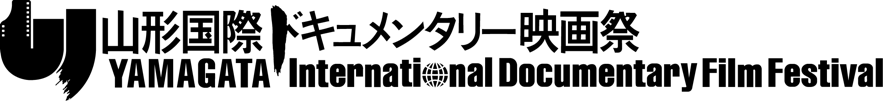 　　　　年　　月　　日広報資料があれば添付してください。※上映後に下記へメール添付してください。プリントアウトして上映素材とともにお送りいただいても結構です。認定NPO法人 山形国際ドキュメンタリー映画祭〒990-0044 山形市木の実町9-52 木の実マンション201E-mail: info@yidff.jp  Phone: 023-666-4480  FAX: 023-625-4550以下欄は記入しないでください-------------------------------------------------------------------------------     年　　月　　日上映日作品名会場観客数料金損傷など観客の反応などその他団体名記入者事務局長事務局担当貸出番号